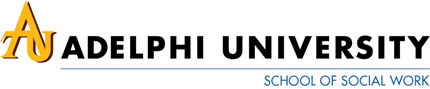 OFFICE OF FIELD EDUCATIONApplication for Employment Based Field Placement Junior ☐    Senior ☐   1st Yr MSW ☐   2nd Yr MSW ☐    OYR ☐Student:			 Date: Agency Name: Agency Address: Name of Educational Coordinator or Agency Director:                              Title: .		            E-mail Address: Phone #:                       Fax #: STUDENT’S CURRENT POSITION IN AGENCY:   Name of Employment Supervisor: Dates of Employment:  From  through Employment Responsibilities: (attach agency job description and resume) PROPOSED FIELD INSTRUCTOR:  Name:  		 Title:  Agency Division or Program Site: Address:        			Phone #:                          			Fax #: E-Mail Address: PROPOSED ASSIGNMENT FOR EMPLOYMENT BASED FIELD PLACEMENT: Below, please detail the proposed EMPLOYMENT BASED field instruction assignment which has been jointly developed by the agency’s educational coordinator, the proposed field instructor and the student. In formulating this assignment, refer to the Employment Based Field Placement guidelines which define the necessary conditions for a successful field education plan. Assignments used for field work learning must reflect a change from those carried as a worker, and the type and focus of the assignments selected should be consonant to those assigned to a non-Employment based student at the same educational level.  The student's employment supervisor and field instruction supervisor are separate and distinct roles and must be carried out by two different people.PROPOSED FIELD WORK ASSIGNMENT FOR STUDENT (PLEASE BE SPECIFIC) Please check one of the options below for total hours that will be completed weeklyDirect Practice – this area of the proposed assignment comprises at least 50% of the student’s time in field instruction. Include the number of hours per week that the student will spend on each area of direct practice detailed (refer to guidelines for direct practice requirements and attach additional page if necessary):
Non-Direct Practice Activity- This area of the proposed assignment involves activities apart from direct practice including: agency recording; process recording; supervision; agency meetings; in service training, etc. Include the number of hours per week the student will spend on each activity detailed (attach an additional page if necessary):AGENCY AUTHORIZATION: The Employment Based Field Placement plan detailed in this application has been reviewed by the appropriate agency administrative personnel.  Accommodations for release time, transfer and workload reductions have been considered to enable the student to engage in the Employment Based assignment.Will the student be granted “release time” from their regular employment to complete field work responsibilities?Please explain.   Agency Director/ Educational Coordinator Signature and Date                      Proposed Field Instructor Signature and Date  Student Signature and DateFOR ADELPHI UNIVERSITY ADMINISTRATIVE PURPOSES ONLYM.S.W InformationSIFI Completed?        School: .School: Click here to enter text. Degree Date: Year Received: Total Hours/ weekDirect Practice HoursNon Direct PracticeHoursAnnual Total ☐10 (BSW)55300☐1477600☐211110600☐21/21/24 (OYR Option 1)1110900☐30 (OYR Option 2)1515900Difference between employment and internship? Will release time be granted to student?  Not Approved by: Date: What changes need to be made in order for approval of placement?Direct Practice:Indirect Practice:Approved by: .Date: 